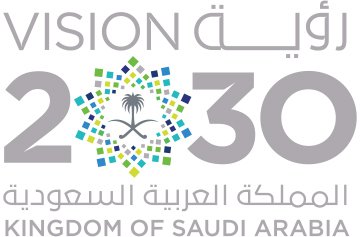 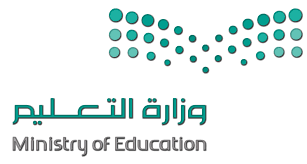 ااختبار مادة التجويد للصف الأول المتوسط الفصل الدراسي الثالث الفترة الأولى لعام ١٤٤٤هـ1-  المد الذي لايقوم ذات الحرف إلا به  هو  المد:		2- حكم المد المتصل :3- يمد المد الطبيعي  بمقدار: 4- نوع المد في كلمة (شآء) :5- جآء يمد بمقدار 6حركات لأن همزته :السؤال الثاني:ضعي علامة صح أو خطأ امام العبارات التالية:1-ماكان ثابت في الوصل والوقف حروف الهجاء في فواتح السور(                )2-(حكمًا) ثابت في الوصل دون الوقف (                      )3- المد المتصل يأتي حرف المد في كلمة والهمز في كلمة آخرى (                        )4- ضابط المد الطبيعي ألا يقع بعده همز ولا سكون (                    )5- فآءت نوع المد فيها مد طبيعي (                             )                  	................................................................   10أ)  الطبيعيب)  الفرعيأ)  الوجوب ب) الجوازأ) 6حركات ب) 4 حركاتجـ) 2 حركتان أ) مد واجب متصل ب) مد جائز منفصلجـ) مد طبيعي أ) متوسطة ب) متطرفة 